Številka: 011-48/2020Datum:   3. 11. 2020V  A  B  I  L  ONa podlagi 88. člena Poslovnika Občinskega sveta Občine Izola (Uradne objave Občine Izola, št. 15/2018 – uradno prečiščeno besedilo) sklicujem10.  redno sejo Odbora za družbene dejavnosti,ki bo vtorek, 10. novembra 2020 ob 17.00 uriv sejni sobi Občinskega sveta Občine Izola na Kristanovem trgu 1 v Izoliz naslednjim predlogom dnevnega reda:Potrditev zapisnika 9. redne seje Odbora z dne 29. septembra 2020;Potrditev Istrske kulturne strategije Kultura.PIKA;Potrditev kandidature za Evropsko prestolnico kulture PI2025 v drugi fazi;Predlog soglasja k ordinacijskemu času patronažne službe in nege na domu;Predlog soglasja k Statutu Zdravstvenega doma Izola; Predlog Pravilnika o spremembah in dopolnitvah Pravilnika o merilih za vrednotenje letnega programa športa v občini Izola;Razno.Gradivo za obravnavo je naloženo ter dostopno na uradni spletni strani Občine Izola, in sicer na naslovu: Izola.si/ Občina Izola/ Organi občine/ Občinski svet/ Seje (direkten dostop do gradiva: http://izola.si/obcina-izola/organi-obcine/obcinski-svet/seje/). Prosim, da se seje zagotovo in točno udeležite in pri tem upoštevate veljavne varnostne ukrepe NIJZ ter Vlade RS. V prostoru, kjer bo potekala seja, bodo na voljo razkužila, obvezno bo nošenje zaščitne obrazne maske, prostore se bo tudi prezračevalo. Morebitno odsotnost lahko sporočite na telefon št. 05/66-00-105 (Nataša TONČETIČ) ali po e-pošti natasa.toncetic@izola.si.                                                              PredsednikDario MADŽAREVIĆ, l.r. Vabljeni:                                                                                         člani odbora – po elektronski pošti,  župan – po elektronski pošti,                                                                               direktor OU – po elektronski pošti,vodje občinskih uradov – po elektronski pošti,občinski svetniki Občine Izola – po elektronski pošti,ga. Martina Gamboz – po elektronski pošti,g. Robert Janev – po elektronski pošti. V vednost:svetniškim klubom – po elektronski pošti,političnim strankam – po elektronski pošti,ISNS – po elektronski pošti.Prot. n.: 011-48/2020Data:     3. 11. 2020I  N  V  I  T  OIn virtù dell'articolo 88 del Regolamento di procedura del Consiglio del Comune di Isola (Bollettino Ufficiale del Comune di Isola n. 15/2018 – testo unico ufficiale), si convoca la10a seduta ordinaria del Comitato per le attività socialiper il giornomartedì 10 novembre 2020 alle ore 17.00presso la sala riunioni del Consiglio del Comune di Isola in Piazza E. Kristan n. 1 a Isola,con la seguente proposta dio r d i n e  d e l  g i o r n o:Convalida del verbale della 9a seduta ordinaria del Comitato, tenutasi il 29 settembre 2020;Convalida della Strategia culturale istriana Kultura.PIKA;Convalida della seconda fase della candidatura a Capitale europea della cultura PI2025;Proposta di consenso all'orario di lavoro del servizio di assistenza infermieristica e cure a domicilio; Proposta di consenso allo Statuto della Casa della sanità Isola; Proposta di Regolamento di modifica e integrazione del Regolamento sui criteri per la valutazione del programma annuale dello sport nel comune di Isola; Varie.I materiali per l’esame sono accessibili e disponibili sulla pagina web ufficiale del Comune di Isola, e cioè all'indirizzo Izola.si/Comune di Isola/Consiglio comunale/Sedute (accesso diretto: http://izola.si/obcina-izola/organi-obcine/obcinski-svet/seje/).Siete pregati di garantire la vostra presenza alla seduta e di rispettare l'orario, nonché di rispettare le vigenti misure di sicurezza, impartite dall’Istituto nazionale per la salute pubblica e dal Governo della RS. Nella sala in cui si svolgerà la seduta saranno disponibili disinfettanti, sarà obbligatorio indossare la mascherina protettiva; la sala verrà arieggiata. Gli eventuali impedimenti possono essere comunicati al numero di telefono 05/66-00-105 (Nataša TONČETIČ) o per posta elettronica all’indirizzo natasa.toncetic@izola.si.                                                                               Il PresidenteDario MADŽAREVIĆ, m.p.Invitati:                                                                                         membri del comitato – per posta elettronica,  Sindaco – per posta elettronica,                                                                               direttore dell'AC – per posta elettronica,capi degli uffici comunali – per posta elettronica,Consiglieri comunali – per posta elettronica,sig.ra Martina GAMBOZ – per posta elettronica,sig. Robert Janev –  per posta elettronica.Per conoscenza a:club di consiglieri – per posta elettronica,partiti politici – per posta elettronica,CAN – per posta elettronica.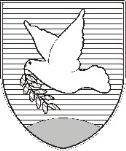 OBČINA IZOLA – COMUNE DI ISOLA                                             OBČINSKI SVET – CONSIGLIO COMUNALEOdbor za družbene dejavnostiComitato per le attività socialiSončno nabrežje 8 – Riva del Sole 8	6310 Izola – IsolaTel: 05 66 00 100, Fax: 05 66 00 110E-mail: posta.oizola@izola.siWeb: http://www.izola.si/OBČINA IZOLA – COMUNE DI ISOLA                                          OBČINSKI SVET – CONSIGLIO COMUNALEOdbor za družbene dejavnostiComitato per le attività socialiSončno nabrežje 8 – Riva del Sole 8	6310 Izola – IsolaTel: 05 66 00 100, Fax: 05 66 00 110E-mail: posta.oizola@izola.siWeb: http://www.izola.si/